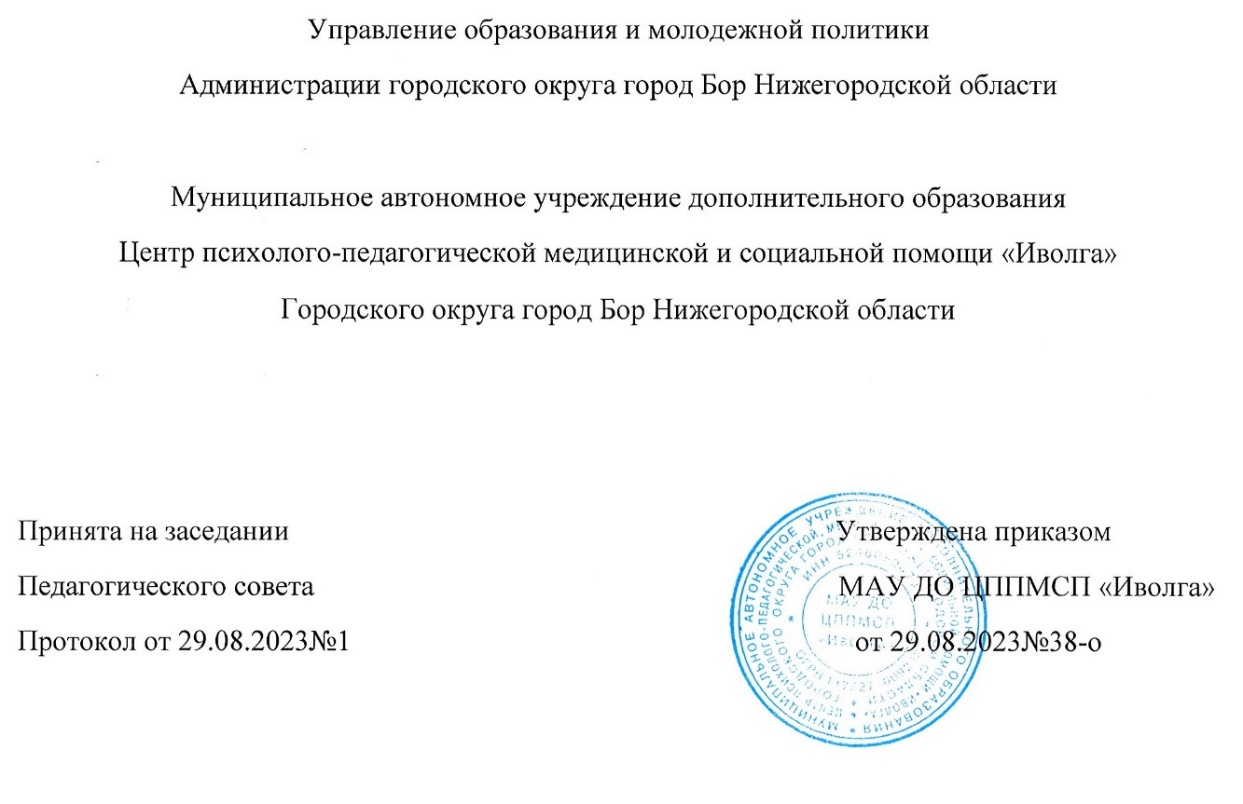 Дополнительная общеобразовательная общеразвивающая программа для детей с ФФНР «Звуковичок»Для обучающихся: 6-7 летСрок реализации: 1 годСоставители: М.М.Колотушкина, учитель – логопедг.о.г. Бор2023 г.Оглавление1. Пояснительная записка………………………………………………...............................32. Учебный план……………………………………………………………………………....73. Календарный учебный график.……………...…………………………………………..84. Рабочая программа……………………………………………………………………...... 95.Содержание программы………………………………………………………………...…116. Методическое обеспечение рабочей программы……………………….…………...…297. Оценочные материалы……………………………………………………………..……..308 . Список литературы…………………………….…………………………………...….…39Пояснительная запискаВ соответствии с Федеральным государственным образовательным стандартом образования данная программа направлена на развитие детей дошкольного возраста в образовательной области «Речевое развитие», предназначена для обучения дошкольников грамоте, учитывая образовательные потребности, интересы и мотивы детей и членов их семей. Нормативно-правовые документы, в соответствии с которыми разработана программа:• Федеральный закон от 29 декабря 2012 г. N 273-ФЗ «Об образовании в Российской Федерации».• Указ Президента РФ от 29 мая 2017 г. N240 «Об объявлении в Российской Федерации десятилетия детства».• Приказ Министерства Просвещения Российской Федерации от 27 июля 2022 г. № 629 «Об утверждении нового порядка организации и осуществления образовательной деятельности по дополнительным общеобразовательным программам».• Концепция развития дополнительного образования детей, утверждённая распоряжением Правительства Российской Федерации от 31.03.2022 № 678-р• Стратегия развития воспитания в Российской Федерации на период до 2025 года (утверждена распоряжением Правительства Российской Федерации от 29 мая 2015 года №966-р.• Постановление Главного государственного санитарного врача РФ от 28 сентября 2020 г. №28 «Об утверждении санитарных правил СП 2.4.3648-20 «Санитарно-эпидемиологические требования к организациям воспитания и обучения, отдыха и оздоровления детей и молодежи».• СанПиН 2.4.2.3286-15 «Санитарно-эпидемиологические требования к условиям и организации обучения и воспитания в организациях, осуществляющих образовательную деятельность по адаптированным основным общеобразовательным программам для обучающихся с ограниченными возможностями здоровья».• Локальные акты МАУ ДО ЦППМСП «Иволга».            Актуальность данного обучающего курса обусловлена непреклонным ростом числа детей с различными речевыми патологиями (ФН, ФФНР). Не имеющие возможность получать логопедическую помощь в дошкольных учреждениях, так как их нарушения не квалифицируются как ТНР.         Новизна программы заключается в том, что для ее реализации широко используются современные игры нового поколения, которые способствуют как развитию личности ребенка в целом, так и формированию интереса детей к развитию речи через игру, расширяет представления об окружающей действительности, воспитывает моральные качества личности.         Педагогическая целесообразность заключается в овладении детьми самостоятельной, связной, грамматически правильной речи и навыками речевого общения, фонетической системы русского языка, элементами грамоты, что формирует готовность к обучению в школе.Отличительные особенности Программы:- принцип опережающего подхода, диктующий необходимость раннего выявления детей с функциональными и органическими отклонениями в развитии, с одной стороны, и разработку адекватного логопедического воздействия - с другой;- принцип развивающего подхода (основывается на идее Л. С. Выготского о «зоне ближайшего развития»), заключающийся в том, что обучение должно вести за собой развитие ребёнка;- принцип полифункционального подхода, предусматривающий одновременное решение нескольких коррекционных задач в структуре одного занятия;- принцип сознательности и активности детей, означающий, что педагог должен предусматривать в своей работе приёмы активизации познавательных способностей детей. Перед ребёнком необходимо ставить познавательные задачи, в решении которых он опирается на собственный опыт. Этот принцип способствует более интенсивному психическому развитию дошкольников и предусматривает понимание ребёнком материала и успешное применение его в практической деятельности в дальнейшем;- принцип доступности и индивидуализации, предусматривающий учёт возрастных, физиологических особенностей и характера патологического процесса. Действие этого принципа строится на преемственности двигательных, речевых заданий;- принцип постепенного повышения требований, предполагающий постепенный переход от более простых к более сложным заданиям по мере овладения и закрепления формирующихся навыков;- принцип наглядности, обеспечивающий тесную взаимосвязь и широкое взаимодействие всех анализаторных систем организма с целью обогащения слуховых, зрительных и двигательных образов детей.Возраст детей, участвующих в реализации Программы:Данная программа предусмотрена для обучающихся 6-7 лет.Формы и режим занятий:Продолжительность обучения составляет 36 недель, с сентября по май.Занятия проводятся 2 раза в неделю по 2 академических часа.Длительность непосредственно образовательной деятельности – 20 минут.Форма организации детей – подгрупповаяЦель Программы - сформировать полноценную фонетическую систему языка, развить фонематическое восприятие и навыки первоначального звукового анализа и синтеза, автоматизировать слухопроизносительные умения и навыки в различных ситуациях, развивать связную речь.Задачи программы:Обучающие:- раннее выявление и своевременное предупреждение речевых нарушений; - устранение дефектов звукопроизношения (воспитание артикуляционных навыков, звукопроизношения, слоговой структуры) и развитие фонематического слуха (способность осуществлять операции различения и узнавания фонем, составляющих звуковую оболочку слова);- развитие навыков звукового анализа (специальные умственные действия по дифференциации фонем и установлению звуковой структуры слова);- уточнение, расширение и обогащение лексической стороны речи; формирование грамматического строя речи; развитие связной речи дошкольников;Развивающие:- Способность к контролю и самоконтролю.-Умение сравнивать, выявлять, обобщать на слух фонемы русского языка.- Развитие коммуникативных компетентностей, внимания, речи.Воспитательные:- Способность к преодолению трудностей.- Способность изменять стиль общения со взрослыми и сверстниками в зависимости от ситуации.- Владеть универсальными предпосылками учебной деятельности-умениями работать по правилу и по образцу, слушать взрослого и выполнять его инструкции.Нормативные сроки освоения Программы – 1 годПланируемые результаты Программы:В результате освоения программы формируется правильная артикуляция звуков речи в различных фонетических позициях и формах речи, дифференциация звуков. Формируется умение находить слова с заданным звуком в предложении, подбирать слова на заданный звук, составлять слова из заданной последовательности звуков, производить анализ слов (двусоставных) с опорой на картинки – символы гласных и согласных звуков. Совершенствуется словарный запас по различным лексическим темам, процессы словообразования и словоизменения. Развивается умение составлять распространенные предложения по сюжетной картинке, пересказывать, составлять рассказы по серии сюжетных картинок, по сюжетной картинке, рассказы – описания, придумывать окончание рассказа.Организационно-методические условия реализации программы:- Усвоение программы происходит поэтапно, по принципу от простого к сложному. Задания подбираются с учетом возрастных особенностей, психического и физического развития конкретных детей;- При организации занятий педагогу необходимо учитывать и обеспечивать следующие педагогические условия: связывать содержание новых знаний с имеющимися, формировать познавательный интерес, выделять главную мысль при подаче материала, учить применять полученные знания на практике, учитывать возрастные и индивидуальные особенности каждого ребенка.Форма подведения итогов реализации программы.Промежуточная аттестация проходит два раза в год в форме зачёта.Материально-техническое оснащение кабинета для проведения занятий.Работа организуется в групповой комнате.Для реализации программы используются:1.	Наборное полотно;2.	Столы – 8 шт., стулья – 16 шт.;3.	Доска;4.	Демонстрационная доска или мольберт;5.	Проектор (переносной), экран(переносной) ноутбук(переносной)6.	DVD –проигрыватель (переносной), видео и аудио пособия;7.	Шкафы для хранения дидактических и методических пособий;Дидактические пособияУчебный пландополнительной общеобразовательной общеразвивающей программыдля детей с ФФНР «Звуковичок»Срок реализации программы 1 год3. Календарный учебный график На 2023-2024 учебный год4. Рабочая программа.5. Содержание программы 5.1. Содержание программы первого года обучения6. МЕТОДИЧЕСКОЕ ОБЕСПЕЧЕНИЕ ПРОГРАММЫПредставленная программа построена на принципах развивающего обучения, предполагающего формирование у обучающихся умения самостоятельно мыслить, анализировать, обобщать, устанавливать причинно-следственные связи.Методики занятий в объединении являются комплексными – на них используются различные виды деятельности как теоретического, так и практического характера: рассказ, беседы, работа с наглядными пособиями т.д., наглядный (показ мультимедийных материалов, иллюстраций, наблюдение, показ (выполнение) педагогом, работа по образцу и др.); практический (выполнение работ по схемам, шаблонам и др.).Программа предполагает соединение игры и обучения в единое целое, что обеспечивает единое решение познавательных, практических и игровых задач (при ведущем значении последних). Занятия проводятся в игровой форме, в их основе лежат творческая деятельность, т.е. создание оригинальных творческих работ.Методы, в основе которых лежит способ организации занятия:•	словесный (устное изложение, беседа, рассказ и т.д.);•	наглядный (показ мультимедийных материалов, иллюстраций, наблюдение, показ (выполнение) педагогом, работа по образцу и др.);•	практический (выполнение работ по инструкционным картам, схемам и др.).Методы, в основе которых лежит уровень деятельности детей:•	объяснительно-иллюстративный – дети воспринимают и усваивают готовую информацию;•	репродуктивный – учащиеся воспроизводят полученные знания и освоенные способы деятельности;•	частично-поисковый – участие детей в коллективном поиске, решение поставленной задачи совместно с педагогом;•	исследовательский – самостоятельная творческая работа учащихся.Методы, в основе которых лежит форма организации деятельности, учащихся на занятиях:•	фронтальный – одновременная работа со всеми учащимися;•	индивидуально-фронтальный – чередование индивидуальных и фронтальных форм работы;•	групповой – организация работы в группах;•	индивидуальный – индивидуальное выполнение заданий, решение проблем и другие.7. ОЦЕНОЧНЫЕ МАТЕРИАЛЫОценочные материалы 1 года обучения:Аттестация проводится 2 раза в течение учебного года.Основные диагностические методы педагога: наблюдение, игровая ситуация, беседа. Формы проведения педагогической диагностики: индивидуальная, подгрупповая.        Результативность и целесообразность работы по программе «Говоруша» выявляется с помощью комплекса диагностических методик Т.А. Фотековой «Тестовая методика обследования устной речи дошкольников», Т.Б. Филичева «Обследование и формирование речи детей»        Промежуточная аттестация проходит в форме зачета. Результаты изучения фиксируются в протоколах и анализируются.       Зачет проходит в виде игры, где учащиеся в игровой форме отвечают на вопросы пройденного материала и выполняют практическое задание. По итогам промежуточной аттестации обучающимся присваивается уровень освоения программы: высокий, средний или низкийИтоговая таблица по результатам обследования детейУровень речевого развития определяется суммой балловДиагностические задания8. Список литературыРекомендуемая литература для педагога.1.    Программа коррекционно-развивающей работы в логопедической группе детского сада для детей с общим недоразвитием речи (с 4 -7 лет) Н.В. Нищева2.	Ефименкова Л.Н. Формирование речи у дошкольников. – М., 1985.3.	А.Н. Корнев «Подготовка к обучению грамоте детей с нарушением речи»- М: «Айрис-пресс»- 20074.	Коррекционно- развивающие технологии в ДОУ- Л.В. Годовникова-Волгоград: Учитель-2013 г5.	О.С. Гомзяк «Говорим проавильно. Конспекты занятий по развитию связной речи в подготовительной к школе группе» Москва»Гном», 20076.	В.В. Коноваленко «Фронтальные логопедические занятия в подготовительной группе. Первый период- Москва «Гном», 20057.	В.В. Коноваленко «Фронтальные логопедические занятия в подготовительной группе. Второй период- Москва «Гном», 20058.	В.В. Коноваленко «Фронтальные логопедические занятия в подготовительной группе. Третий период- Москва «Гном», 20059.	О.Б. Иншакова «Альбом для логопеда»10.	Т.Б Филичева, Т.В. Туманова «Дидактические материалы для обследования и формирования речи детей дошкольного возраста»-М: «Дрофа»-2009Рекомендуемая литература для обучающихся.Нищева Н.В. «Тетрадь - тренажер для автоматизации произношения и дифференциации звуков раннего онтогенеза. – Спб.: ООО «Детство-пресс», 2016Нищева Н.В. «Тетрадь - тренажер для автоматизации произношения звуков Ц, Ч, Щ,    раннего онтогенеза. – Спб.: ООО «Детство-пресс», 2016Нищева Н.В. «Тетрадь - тренажер для автоматизации произношения и дифференциации звуков Ш, Ж. – Спб.: ООО «Детство-пресс», 2016Нищева Н.В. «Тетрадь - тренажер для автоматизации произношения и дифференциации звуков Л, Ль – Спб.: ООО «Детство-пресс», 2016Нищева Н.В. «Тетрадь - тренажер для автоматизации произношения и дифференциации звуков С- З-Зь-Сь– Спб.: ООО «Детство-пресс», 2016ВидТематика1.Презентации«Неречевые звуки»; «Гласные звуки»; «Один-много»; «Развиваем фонематический слух»; «Развиваем речь»; «Угадай как нас зовут?»; «Какой, какая, какие».2.Кроссворды«Гласные подружки»; «Синонимы»; «Антонимы»; «В мире сказок».3.Предметные картинки«Деревья»; «Домашние животные»; «Овощи»; «Дикие животные», «Фрукты»; «Животные жарких стран»; «Птицы»; и т.д.4. Дидактические игры«Назови ударный слог»; «Разноцветные круги»; «Проведи дорожку»; «Разноцветные круги»; «Мой мая, моё»; «Антонимы»; «Назови ударный слог»; «Разноцветные круги»; «Истории в картинках»; «Собери пословицу»; «Ботинки для Маринки».№МодульЧасыПромежуточная аттестацияМодуль 1 полугодия702Модуль 2 полугодия702Итого1404Всего144 часа144 часа20223– 2024учебный годСентябрьСентябрьСентябрьСентябрьСентябрьОктябрьОктябрьОктябрьОктябрьНоябрьНоябрьНоябрьНоябрьНоябрьДекабрьДекабрьДекабрьДекабрьЯнварьЯнварьЯнварьЯнварьФевральФевральФевральФевральФевральМартМартМартМартАпрельАпрельАпрельАпрельМайМайМайМайИюньИюльАвгустВсего учебных недель/часов в год20223– 2024учебный год01.09 – 03.0904.09 –10.0911.09 –17.0918.09 – 24.0925.09-01.1002.10-08.1009.10-15.1016.10-22.1023.10-29.1030.10-05.1106.11-12.1113.11-19.1120.11-26.1127.11-03.1204.12-10.1211.12-17.1218.12-24.1225.12-31.1201.01-07.0108.01-14.0115.01-21.0122.01-28.0129.01-04.0205.02-11.0212.02-18.0219.02-25.0226.02-03.0304.03-10.0311.03-17.0318.03-24.0325.03-31.0301.04-07.0408.04-14.0415.04-21.0422.04-28.0429.04-05.0506.05-12.0513.05-19.0520.05-26.05 27.05-02.06Всего учебных недель/часов в годНеделя12345678910111213141516171819202122232425262728293031323334353637383940Всего учебных недель/часов в годНеделяАКАКККВсего учебных недель/часов в год44444444444444444444444444444444444444436/144№ п/пНаименование темыКоличество часовКоличество часовКоличество часовФормы контроля№ п/пНаименование темыВсегоТеоретич.Практич.Формы контроля1.Диагностика422наблюдение2.Развитие слухового внимания на неречевых звуках.211Индивид.тетради2.САД. ФРУКТЫ. ЯГОДЫ.211Индивид.тетради3.Развитие слухового внимания на неречевых звуках.211Индивид.тетради3.ОГОРОД. ОВОЩИ.211Индивид.тетради4.Развитие слухового внимания на неречевых звуках.211Индивид.тетради4.ЛЕС. ГРИБЫ. ЯГОДЫ.211Индивид.тетради5.Звук [У]211Индивид.тетради5.ДЕРЕВЬЯ211Индивид.тетради6.Звук [А]211Индивид.тетради6.ОСЕНЬ. ПРИЗНАКИ ОСЕНИ.211Индивид.тетради7.Звук [А,У]211Индивид.тетради7.ПТИЦЫ.211Индивид.тетради8.Звук [М]211Индивид.тетради8.ОДЕЖДА. ОБУВЬ. ГОЛОВНЫЕ УБОРЫ.211Индивид.тетради9.Звук [И]211Индивид.тетради9.МОЯ СЕМЬЯ.211Индивид.тетради10.Звук [Н]211Индивид.тетради10.ДОМАШНИЕ	ПТИЦЫ.211Индивид.тетради11.Звук [О]211Индивид.тетради11.ДИКИЕ ЖИВОТНЫЕ.211Индивид.тетради12.Звук [П]211Индивид.тетради12.НАЗЕМНЫЙ ТРАНСПОРТ.211Индивид.тетради13.Звук [А.О]211Индивид.тетради13.ДЕТСКИЙ САД.211Индивид.тетради14.Звук [Ы]211Индивид.тетради14.ЗИМА. ЗИМУЮЩИЕ ПТИЦЫ.211Индивид.тетради15.Звук [У,О]211Индивид.тетради15.НАШ	ГОРОД .211Индивид.тетради16.Звук [К]211Индивид.тетради16.ВОЗДУШНЫЙ ТРАНСПОРТ.211Индивид.тетради17.ПромежуточнаяАттестация в форме зачета211Зачет17.Звук [Ы]211Индивид.тетради18.Звук [И]211Индивид.тетради18.НОВОГОДНИЙ ПРАЗДНИК.211Индивид.тетради19.Звук [Т]211Индивид.тетради19.ПОСУДА.211Индивид.тетради20.Звук [А,О,У]211Индивид.тетрадиПРОДУКТЫ.211Индивид.тетради21.Звук [Б]211Индивид.тетради21.МЕБЕЛЬ.211Индивид.тетради22.Звук [У,И]211Индивид.тетради22.СПОРТ.211Индивид.тетради23.Звук [Г]211Индивид.тетради23.ЖИВОТНЫЕ СЕВЕРА.211Индивид.тетради24.Звук [В]211Индивид.тетради24.ДЕНЬ ЗАЩИТНИКАОТЕЧЕСТВА.211Индивид.тетради25.Звук [М,Н]211Индивид.тетради25.МУЖСКИЕ ПРОФЕССИИ.211Индивид.тетради26.Звук [Х]211Индивид.тетради26.ЖЕНСКИЕ ПРОФЕССИИ.211Индивид.тетради27.Звук [П.Б]211Индивид.тетради27.ВЕСНА. ПРИЗНАКИ ВЕСНЫ.211Индивид.тетради28.Звук [Ф]211Индивид.тетради28.ЖИВОТНЫЕ ЖАРКИХ СТРАН.211Индивид.тетради29.Звук [Г.Х]211Индивид.тетради29.КОМНАТНЫЕ РАСТЕНИЯ.211Индивид.тетради30.Звук [Д]211Индивид.тетради30.ДИКИЕ ЖИВОТНЫЕ И ПТИЦЫ.211Индивид.тетради31.Звук [К.Х]211Индивид.тетради31.КОСМОС.211Индивид.тетради32.Звук [С]ДОМАШНИЕ ЖИВОТНЫЕ 211Индивид.тетрадиДомашние ПТИЦЫ.211Индивид.тетради33.Звук [Т,Д]211Индивид.тетради33.ВОДНЫЙ ТРАНСПОРТ.211Индивид.тетради34.Звук [З]211Индивид.тетради34.ИГРУШКИ.211Индивид.тетради35.Звук [В,Ф]211Индивид.тетради35.ВОДНЫЙ МИР.211Индивид.тетради36.Промежуточнаяаттестация в форме зачета211Зачет36.ЦВЕТЫ. НАСЕКОМЫЕ.211Индивид.тетрадиПериодыОсновное содержание работыI период
сентябрь
октябрь 
ноябрьРазвитие словаря.1. Расширение пассивного словарного запаса и активизация в речи существительных, глаголов, прилагательных по всем изучаемым лексическим темам (осень, названия деревьев, овощи, фрукты, грибы и лесные ягоды, игрушки, одежда, обувь, мебель, посуда) на основе ознакомления с окружающим. Уточнение понимания и постепенное введение в активный словарь слов – названий предметов ближайшего окружения (мяч, машинка, кукла, кубики, мишка, платье, брюки, рубашка, кофта, шорты, тапки, туфли, ботинки, кроссовки, сапожки, шкаф, стол, стул, кровать, диван, чайник, кастрюля, тарелка, чашка, ложка), их частей (колесо, кузов, кабина, голова, лапа, живот, спина, ухо, нос, глаз, рот, рука, нога, воротник, карман, рукав, пуговица, каблучок, шнурок, ножка, спинка, сиденье, полка, дверца, носик, крышка, ручка), слов – названий природных явлений (осень, дождь, туман, туча, ветер, дерево, трава, листья), названий действий (спать, есть, пить, играть, гулять, стоять, сидеть, лежать, идти, мыть, рисовать, смотреть, слушать, петь, танцевать, говорить, кричать, одеваться,, раздеваться, умываться, причесываться, поливать, строить, катать, ехать, лететь, убирать, стирать, варить, опадать, дуть), признаков предметов (большой, маленький, хороший, плохой, горячий, холодный, вкусный, сладкий, кислый, солёный, красный, синий, жёлтый, зелёный).2. Обучение пониманию обобщающего значения слов и формирование обобщающих понятий (деревья, овощи, фрукты, грибы, ягоды, игрушки, одежда, обувь, мебель, посуда).3. Обучение правильному употреблению личных местоимённых форм (я, мы, ты, вы, он, она, оно, они), притяжательных местоимений (мой, моя), притяжательных прилагательных (мамин, папин), определительных местоимений, наречий (тут, там, здесь, вверху, внизу, впереди, сзади, далеко, близко, высоко, низко), количественных числительных (один, два), порядковых числительных (первый, второй, третий, четвёртый, пятый). 4. Формирование понятия слово.Формирование и совершенствование грамматического строя речи.1. Обучение дифференциации и употреблению существительных мужского, женского и среднего рода в единственном и множественном числе в именительном падеже (груша – груши, слива – сливы, сапог – сапоги, стол – столы, яблоко – яблоки).2. Обучение пониманию вопросов косвенных падежей (кого?, что?, чего?, кому?, чему?) и употреблению существительных в винительном, родительном, дательном падежах без предлога (куклу, машинки, мишке).3. Обучению пониманию, а затем и употреблению в речи предлогов (в, на, под).4. Обучению образованию, а затем и употреблению в речи глаголов в повелительном наклонении (дай, мой, иди, сиди, неси, беги, пой, слушай, смотри), в инфинитиве  (бросать, ловить, сидеть), в настоящем времени (иду, идёт, идём).5. Обучение согласованию притяжательных местоимений (мой, моя) с существительными мужского и женского рода (моя рубашка, мой шкаф).6. Формирование навыка согласования прилагательных с существительными мужского, женского и среднего рода в именительном падеже (красный мяч, красная груша, красное яблоко).7. Формирование навыков составления простого двухсловного предложения и обучение согласованию подлежащего и сказуемого (Мишка сидит. Дети сидят).Развитие фонетико-фонематической системы языка, навыков звукового анализа и синтеза.Развитие просодической стороны речи.1. Формирование правильного речевого дыхания и длительного ротового выдоха.2. Формирование навыка мягкого голосоведения при произнесении гласных и их слияний.3. Воспитание правильного умеренного темпа речи (по подражанию педагога).4. Развитие ритмичности речи, модуляции голоса, интонационной выразительности речи в работе над звукоподражаниями, при рассказывании маленьких потешек, при выполнении подвижных упражнений с текстом. Коррекция произносительной стороны речи.1. Уточнение произношения гласных звуков и согласных раннего онтогенеза в словах и предложениях с ними, в звукоподражаниях, в небольших потешках и играх.2. Активизация движений речевого аппарата с целью формирования правильной артикуляции свистящих звуков. Работа над слоговой структурой слова.1. Формирование умения различать на слух длинные и короткие слова (мак – погремушка, кот – велосипед, дом – черепаха).2. Формирование умения передавать ритмический рисунок слова (прохлопывая, простукивая, протопывая слово вместе с логопедом и вслед за ним) со зрительной опорой и без неё.3. Обучение правильному произношению и делению на слоги сначала двухсложных, а потом трёхсложных слов, состоящих из открытых слогов (дыня, мука, батоны, вагоны), и использованию их в речи.4. Формирование понятия: часть слова – слог.Совершенствование  фонематических  представлений  и развитие  навыков звукового анализа и синтеза.1. Формирование умения выделять из ряда звуков гласные звуки [А], [У].2. Формирование умения выделять начальные ударные гласные [А], [У] из слов, различать слова с начальными ударными [А], [У].3. Формирование понятий звук, гласный звук.Развитие связной речи и речевого общения.1. Развитие умения вслушиваться в обращённую речь, понимать её содержание, адекватно реагировать на неё.2. Стимуляция проявления речевой активности.3. Формирование умения «оречевлять» игровую ситуацию.4. Формирование умения задавать вопросы по картинке (Кто это?, Что она делает?), по демонстрации действия (Кто это?, Что он делает?) и отвечать на них (Это птичка. Птичка летает. Это Ваня. Ваня ест.).Развитие словаря.1. Расширение пассивного словарного запаса и активизация в речи существительных, глаголов, прилагательных по всем изучаемым лексическим темам (осень, названия деревьев, овощи, фрукты, грибы и лесные ягоды, игрушки, одежда, обувь, мебель, посуда) на основе ознакомления с окружающим. Уточнение понимания и постепенное введение в активный словарь слов – названий предметов ближайшего окружения (мяч, машинка, кукла, кубики, мишка, платье, брюки, рубашка, кофта, шорты, тапки, туфли, ботинки, кроссовки, сапожки, шкаф, стол, стул, кровать, диван, чайник, кастрюля, тарелка, чашка, ложка), их частей (колесо, кузов, кабина, голова, лапа, живот, спина, ухо, нос, глаз, рот, рука, нога, воротник, карман, рукав, пуговица, каблучок, шнурок, ножка, спинка, сиденье, полка, дверца, носик, крышка, ручка), слов – названий природных явлений (осень, дождь, туман, туча, ветер, дерево, трава, листья), названий действий (спать, есть, пить, играть, гулять, стоять, сидеть, лежать, идти, мыть, рисовать, смотреть, слушать, петь, танцевать, говорить, кричать, одеваться,, раздеваться, умываться, причесываться, поливать, строить, катать, ехать, лететь, убирать, стирать, варить, опадать, дуть), признаков предметов (большой, маленький, хороший, плохой, горячий, холодный, вкусный, сладкий, кислый, солёный, красный, синий, жёлтый, зелёный).2. Обучение пониманию обобщающего значения слов и формирование обобщающих понятий (деревья, овощи, фрукты, грибы, ягоды, игрушки, одежда, обувь, мебель, посуда).3. Обучение правильному употреблению личных местоимённых форм (я, мы, ты, вы, он, она, оно, они), притяжательных местоимений (мой, моя), притяжательных прилагательных (мамин, папин), определительных местоимений, наречий (тут, там, здесь, вверху, внизу, впереди, сзади, далеко, близко, высоко, низко), количественных числительных (один, два), порядковых числительных (первый, второй, третий, четвёртый, пятый). 4. Формирование понятия слово.Формирование и совершенствование грамматического строя речи.1. Обучение дифференциации и употреблению существительных мужского, женского и среднего рода в единственном и множественном числе в именительном падеже (груша – груши, слива – сливы, сапог – сапоги, стол – столы, яблоко – яблоки).2. Обучение пониманию вопросов косвенных падежей (кого?, что?, чего?, кому?, чему?) и употреблению существительных в винительном, родительном, дательном падежах без предлога (куклу, машинки, мишке).3. Обучению пониманию, а затем и употреблению в речи предлогов (в, на, под).4. Обучению образованию, а затем и употреблению в речи глаголов в повелительном наклонении (дай, мой, иди, сиди, неси, беги, пой, слушай, смотри), в инфинитиве  (бросать, ловить, сидеть), в настоящем времени (иду, идёт, идём).5. Обучение согласованию притяжательных местоимений (мой, моя) с существительными мужского и женского рода (моя рубашка, мой шкаф).6. Формирование навыка согласования прилагательных с существительными мужского, женского и среднего рода в именительном падеже (красный мяч, красная груша, красное яблоко).7. Формирование навыков составления простого двухсловного предложения и обучение согласованию подлежащего и сказуемого (Мишка сидит. Дети сидят).Развитие фонетико-фонематической системы языка, навыков звукового анализа и синтеза.Развитие просодической стороны речи.1. Формирование правильного речевого дыхания и длительного ротового выдоха.2. Формирование навыка мягкого голосоведения при произнесении гласных и их слияний.3. Воспитание правильного умеренного темпа речи (по подражанию педагога).4. Развитие ритмичности речи, модуляции голоса, интонационной выразительности речи в работе над звукоподражаниями, при рассказывании маленьких потешек, при выполнении подвижных упражнений с текстом. Коррекция произносительной стороны речи.1. Уточнение произношения гласных звуков и согласных раннего онтогенеза в словах и предложениях с ними, в звукоподражаниях, в небольших потешках и играх.2. Активизация движений речевого аппарата с целью формирования правильной артикуляции свистящих звуков. Работа над слоговой структурой слова.1. Формирование умения различать на слух длинные и короткие слова (мак – погремушка, кот – велосипед, дом – черепаха).2. Формирование умения передавать ритмический рисунок слова (прохлопывая, простукивая, протопывая слово вместе с логопедом и вслед за ним) со зрительной опорой и без неё.3. Обучение правильному произношению и делению на слоги сначала двухсложных, а потом трёхсложных слов, состоящих из открытых слогов (дыня, мука, батоны, вагоны), и использованию их в речи.4. Формирование понятия: часть слова – слог.Совершенствование  фонематических  представлений  и развитие  навыков звукового анализа и синтеза.1. Формирование умения выделять из ряда звуков гласные звуки [А], [У].2. Формирование умения выделять начальные ударные гласные [А], [У] из слов, различать слова с начальными ударными [А], [У].3. Формирование понятий звук, гласный звук.Развитие связной речи и речевого общения.1. Развитие умения вслушиваться в обращённую речь, понимать её содержание, адекватно реагировать на неё.2. Стимуляция проявления речевой активности.3. Формирование умения «оречевлять» игровую ситуацию.4. Формирование умения задавать вопросы по картинке (Кто это?, Что она делает?), по демонстрации действия (Кто это?, Что он делает?) и отвечать на них (Это птичка. Птичка летает. Это Ваня. Ваня ест.).II  периоддекабрьянварьфевральРазвитие словаря.1. Дальнейшее расширение пассивного словарного запаса и активизация в речи существительных, глаголов, прилагательных по всем изучаемым лексическим темам (зима, зимующие птицы, комнатные растения, новогодний праздник, домашние птицы и животные, дикие животные, транспорт, профессии) на основе ознакомления с окружающим, расширения представлений о предметах ближайшего окружения, явлениях общественной жизни и природы. Уточнение понимания и постепенное введение в активный словарь слов – названий предметов ближайшего окружения (магазин, почта, улица, весы, продукты, сумка, ящик, горшок, лейка, машина, автобус, троллейбус, трамвай, метро, самолёт, корабль), их частей (колесо, кузов, кабина, руль, фара), слов – названий растений и живых объектов (растение, толстянка, герань, кактус, розан, птица, синица, снегирь, ворона, воробей, сорока, курица, петух, цыплёнок, утка, утёнок, гусь, гусёнок, корова, коза, лошадь, свинья, лиса, медведь, волк), слов – названий  природных явлений (зима, мороз, метель, снег, снегопад, сугроб), названий действий (идти, дуть, падать, прилетать, кормить, насыпать, кататься, возить, поливать, рыхлить, продавать, разносить, водить, управлять, крутить), признаков предметов (сильный, добрый, злой, красивый).2. Развитие понимания обобщающего значения слов и формирование обобщающих понятий (зима, зимующие птицы, комнатные растения, домашние птицы, домашние животные, дикие животные, профессии, транспорт).3. Закрепление навыков правильного употребления личных местоимённых форм, притяжательных местоимений и прилагательных, определительных местоимений, наречий, количественных и порядковых числительных, введённых в активный словарь.4. Обучение пониманию и употреблению названий действий, обозначающих похожие ситуации (моет – умывается – стирает, лежит – спит, бежит – прыгает – скачет), противоположные по значению (сними – надень, завяжи – развяжи).5. Закрепление понятия слово и формирование умения оперировать им.Формирование и совершенствование грамматического строя речи.1. Совершенствование навыка употребления существительных мужского и женского рода в единственном и множественном числе в именительном падеже (сугроб – сугробы, снегирь – снегири, утка – утки, ворона – вороны).2. Дальнейшее обучение пониманию вопросов косвенных падежей (кого?, что?, чего?, кому?, чему?, кем?, чем?) и употреблению существительных единственного числа в родительном, винительном, дательном и творительном падежах без предлога (автобуса, лису, козе, лапой).3. Совершенствование навыка употребления в речи предлогов (в, на, у) и обучение пониманию, а затем и употреблению других простых предлогов (с, по, за, под).4. Формирование умения образовывать и использовать в речи существительные с уменьшительно-ласкательными суффиксами (дом – домик, рука – ручка, ведро – ведёрко).5. Обучение пониманию и употреблению возвратной формы глаголов 3-го лица единственного числа настоящего времени (моется, катается, одевается).6. Формирование умения составлять предложения из нескольких слов, обучение выражению связи между словами с помощью «главенствующих» окончаний (Девочка видит кошку. Мама варит кашу. Мальчик ест суп ложкой. Девочка даёт косточку собаке.).Развитие фонетико-фонематической системы языка, навыков звукового анализа и синтеза.Развитие просодической стороны речи.1. Продолжение формирования правильного речевого дыхания и длительного ротового выдоха.2. Совершенствование  навыка мягкого голосоведения при произнесении гласных, и их слияний, слов, начинающихся с гласных звуков (ударная позиция).3. Воспитание правильного умеренного темпа речи (по подражанию педагога).4. Развитие ритмичности речи, модуляции голоса, интонационной выразительности речи в работе над звукоподражаниями, при рассказывании маленьких потешек, при выполнении подвижных упражнений с текстом.5. Стимулирование употребления выразительных речевых средств в игре и ролевом поведении. Коррекция произносительной стороны речи.1. Закрепление правильного произношения гласных звуков и согласных раннего онтогенеза в игровой и свободной речевой деятельности.2. Совершенствование движений артикуляционного аппарата и подготовка к формированию правильной артикуляции звуков всех групп в процессе выполнения общей артикуляционно гимнастики и артикуляционного массажа.3. Формирование правильных укладов свистящих звуков и их автоматизация в слогах, словах, словосочетаниях, предложениях, чистоговорках, потешках, небольших текстах, в игровой и свободной речевой деятельности. Работа над слоговой структурой слова.1. Закрепление понятий слог и формирование умения оперировать им.2. Совершенствование навыка передачи ритмического рисунка двухсложных и трёхсложных слов из открытых слогов.3. Обучение правильному сочетанию односложных слов с одним хлопком, одним ударом, одной фишкой.Совершенствование  фонематических  представлений  и развитие  навыков звукового анализа и синтеза.1. Закрепление умения различать на слух слова с начальными ударными звуками [А], [У].2. Формирование умения выделять из ряда звуков гласные навыков [О], [И], начальные ударные звуки [О], [И] в словах и различать слова с начальными ударными звуками [А], [У], [И], [О].3. Совершенствование умения производить на слух  ([ОИ], [ИО], [АО], [ОА], [УО], [ОУ], [ИУ], [УИ]).  4. Закрепление понятий звук, гласный звук. Развитие связной речи и речевого общения.1. Совершенствование диалогической речи. Формирование умения задавать вопросы и отвечать на них предложениями из нескольких слов. Формирование и развитие активной позиции ребёнка в диалоге.2. Совершенствование умения повторять за взрослым описательный рассказ из 2-3 простых предложений по изучаемым лексическим темам.3. Формирование пересказа. Обучению пересказу хорошо знакомой сказки («Заюшкина избушка») с помощью взрослого и со зрительной опорой.4. Дальнейшая работа над использованием выразительных речевых средств в игре и ролевой поведении.III  периодмартапрельмайРазвитие словаря.1. Дальнейшее накопление пассивного словарного запаса и активизация в речи существительных, глаголов, прилагательных по всем изучаемым лексическим темам (весна, профессии, первые весенние цветы, комнатные растения, дикие и домашние животные весной, перелётные птицы, насекомые, аквариумные рыбки, родной город, правила дорожного движения, лето, полевые и луговые цветы) на базе восприятия и осмысления объектов действительности. Уточнение понимания и постепенное введение в активный словарь слов – названий предметов и объектов ближайшего окружения (учитель, врач,  воспитатель, школа, больница, переход, светофор, аквариум), слов – названий растений и живых объектов (бегония, фиалка, мимоза, подснежник, мать-и-мачеха, птица, грач, скворец, ласточка, козлёнок, лисёнок, медвежонок, жук, бабочка, пчела, шмель, муха, оса, рыбка, гуппи, меченосец), слов – названий природных явлений (весна, лето, проталинка, оттепель, солнце, небо, река, лес, поле, луг), названий действий (летать, плавать, ездить, ходить, таять, капать, цвести, расти, кормить, поить, чистить, ухаживать), признаков предметов (синий, голубой, тёплый, летний).2. Развитие понимания обобщающего значения слов и формирование обобщающих понятий (профессии, первые весенние цветы, комнатные растения, дикие и домашние животные весной, перелётные птицы, насекомые, аквариумные рыбки, родной город, правила дорожного движения, лето, полевые и луговые цветы).3. Закрепление навыков правильного  употребления всех частей речи, введённых в активный словарь.4. Закрепление понятия слово и умения оперировать им.  Формирование и совершенствование грамматического строя речи.1. Совершенствование навыка употребления существительных мужского и женского рода в единственном и множественном числе в именительном падеже (рыбка – рыбки, муха – мухи, луг – луга, грач – грачи, кот – коты).2. Дальнейшее обучение пониманию вопросов косвенных падежей и употреблению существительных единственного числа в косвенных падежах.3. Совершенствование навыка употребления в речи простых предлогов (в, на, под, по).4. Совершенствование умения образовывать и использовать в речи существительные с уменьшительно-ласкательными суффиксами.5. Формирование умения различать и правильно употреблять в речи глаголы мужского и женского рода в единственном числе в прошедшем времени изъявительного наклонения (сидел – сидела, ходил – ходила, плавал – плавала).6. Совершенствование умения согласовывать притяжательные местоимения и прилагательные с существительными (мой мяч, моя кукла, новый платок, новая игрушка).7. Формирование умения согласовывать числительные (один, два, пять) с существительными мужского и женского рода (один кот, два кота, пять котов; одна рыбка, две рыбки, пять рыбок).8. Обучению различению и выделению в словосочетаниях названий признаков предметов по вопросам (какой?, какая?, какое?).Развитие фонетико-фонематической системы языка, навыков звукового анализа и синтеза.Развитие просодической стороны речи.1. Развитие речевого дыхания и длительного ротового выдоха.2. Совершенствование навыка мягкого голосоведения.3. Воспитание правильного умеренного темпа речи.4. Развитие ритмичности и интонационной выразительности речи, модуляции голоса. Коррекция произносительной стороны речи.1. Закрепление правильного произношения свистящих согласных в игровой и свободной речевой деятельности.2. Совершенствование движений артикуляционного аппарата и подготовка к формированию правильной артикуляции звуков всех групп в процессе выполнения общей артикуляционной гимнастики и артикуляционного массажа.3. Формирование правильных укладов шипящих звуков и их автоматизации в слогах, словах, словосочетаниях, предложениях, чистоговорках, потешках, небольших текстах, в игровой и свободной речевой деятельности.Работа над слоговой структурой слова.1. Совершенствование умения передавать ритмический рисунок односложных слов и двух-, трёхсложных слов из открытых слогов.2. Формирование умения делить слова на слоги двухсложные слова с закрытым слогом (бидон, вагон) и двухсложные слова со стечением согласных в начале, середине, конце (стена, паста, окно).Совершенствование  фонематических  представлений  и развитие  навыков звукового анализа и синтеза.1. Закрепление понятий звук, гласный звук и умения оперировать ими. Формирование понятия согласный звук и умения оперировать им.2. Формирование умения выделять согласные звуки [Т], [П], [Н], [М], [К] из ряда звуков,  начала слов.3. Формирование навыков анализа и синтеза сначала обратных, а потом и прямых слогов с пройденными звуками.Развитие связной речи и речевого общения.1. Совершенствование умения  поддерживать беседу, задавать вопросы и отвечать на них, выслушивать друг друга до конца.2. Совершенствование умения повторять за взрослым описательный рассказ из 2 – 3 простых предложений по изучаемым лексическим темам.3. Формирование умения составлять рассказы из 2 – 3 простых предложений о предмете и по сюжетной картинке.4. Формирование навыка пересказа. Обучение пересказу хорошо знакомой сказки («Гуси-лебеди») или небольшого текста с помощью взрослого и со зрительной опорой.5. Обучение согласованию притяжательных местоимений (мой, моя) с существительными мужского и женского рода (моя рубашка, мой шкаф).6. Формирование навыка согласования прилагательных с существительными мужского, женского и среднего рода в именительном падеже (красный мяч, красная груша, красное яблоко).7. Формирование навыков составления простого двухсловного предложения и обучение согласованию подлежащего и сказуемого (Мишка сидит. Дети сидят).Развитие фонетико-фонематической системы языка, навыков звукового анализа и синтеза.Развитие просодической стороны речи.1. Формирование правильного речевого дыхания и длительного ротового выдоха.2. Формирование навыка мягкого голосоведения при произнесении гласных и их слияний.3. Воспитание правильного умеренного темпа речи (по подражанию педагога).4. Развитие ритмичности речи, модуляции голоса, интонационной выразительности речи в работе над звукоподражаниями, при рассказывании маленьких потешек, при выполнении подвижных упражнений с текстом. Коррекция произносительной стороны речи.1. Уточнение произношения гласных звуков и согласных раннего онтогенеза в словах и предложениях с ними, в звукоподражаниях, в небольших потешках и играх.2. Активизация движений речевого аппарата с целью формирования правильной артикуляции свистящих звуков. Работа над слоговой структурой слова.1. Формирование умения различать на слух длинные и короткие слова (мак – погремушка, кот – велосипед, дом – черепаха).2. Формирование умения передавать ритмический рисунок слова (прохлопывая, простукивая, протопывая слово вместе с логопедом и вслед за ним) со зрительной опорой и без неё.3. Обучение правильному произношению и делению на слоги сначала двухсложных, а потом трёхсложных слов, состоящих из открытых слогов (дыня, мука, батоны, вагоны), и использованию их в речи.4. Формирование понятия: часть слова – слог.Совершенствование  фонематических  представлений  и развитие  навыков звукового анализа и синтеза.1. Формирование умения выделять из ряда звуков гласные звуки [А], [У].2. Формирование умения выделять начальные ударные гласные [А], [У] из слов, различать слова с начальными ударными [А], [У].3. Формирование понятий звук, гласный звук.Развитие связной речи и речевого общения.1. Развитие умения вслушиваться в обращённую речь, понимать её содержание, адекватно реагировать на неё.2. Стимуляция проявления речевой активности.3. Формирование умения «оречевлять» игровую ситуацию.4. Формирование умения задавать вопросы по картинке (Кто это?, Что она делает?), по демонстрации действия (Кто это?, Что он делает?) и отвечать на них (Это птичка. Птичка летает. Это Ваня. Ваня ест.).II  периоддекабрьянварьфевральРазвитие словаря.1. Дальнейшее расширение пассивного словарного запаса и активизация в речи существительных, глаголов, прилагательных по всем изучаемым лексическим темам (зима, зимующие птицы, комнатные растения, новогодний праздник, домашние птицы и животные, дикие животные, транспорт, профессии) на основе ознакомления с окружающим, расширения представлений о предметах ближайшего окружения, явлениях общественной жизни и природы. Уточнение понимания и постепенное введение в активный словарь слов – названий предметов ближайшего окружения (магазин, почта, улица, весы, продукты, сумка, ящик, горшок, лейка, машина, автобус, троллейбус, трамвай, метро, самолёт, корабль), их частей (колесо, кузов, кабина, руль, фара), слов – названий растений и живых объектов (растение, толстянка, герань, кактус, розан, птица, синица, снегирь, ворона, воробей, сорока, курица, петух, цыплёнок, утка, утёнок, гусь, гусёнок, корова, коза, лошадь, свинья, лиса, медведь, волк), слов – названий  природных явлений (зима, мороз, метель, снег, снегопад, сугроб), названий действий (идти, дуть, падать, прилетать, кормить, насыпать, кататься, возить, поливать, рыхлить, продавать, разносить, водить, управлять, крутить), признаков предметов (сильный, добрый, злой, красивый).2. Развитие понимания обобщающего значения слов и формирование обобщающих понятий (зима, зимующие птицы, комнатные растения, домашние птицы, домашние животные, дикие животные, профессии, транспорт).3. Закрепление навыков правильного употребления личных местоимённых форм, притяжательных местоимений и прилагательных, определительных местоимений, наречий, количественных и порядковых числительных, введённых в активный словарь.4. Обучение пониманию и употреблению названий действий, обозначающих похожие ситуации (моет – умывается – стирает, лежит – спит, бежит – прыгает – скачет), противоположные по значению (сними – надень, завяжи – развяжи).5. Закрепление понятия слово и формирование умения оперировать им.Формирование и совершенствование грамматического строя речи.1. Совершенствование навыка употребления существительных мужского и женского рода в единственном и множественном числе в именительном падеже (сугроб – сугробы, снегирь – снегири, утка – утки, ворона – вороны).2. Дальнейшее обучение пониманию вопросов косвенных падежей (кого?, что?, чего?, кому?, чему?, кем?, чем?) и употреблению существительных единственного числа в родительном, винительном, дательном и творительном падежах без предлога (автобуса, лису, козе, лапой).3. Совершенствование навыка употребления в речи предлогов (в, на, у) и обучение пониманию, а затем и употреблению других простых предлогов (с, по, за, под).4. Формирование умения образовывать и использовать в речи существительные с уменьшительно-ласкательными суффиксами (дом – домик, рука – ручка, ведро – ведёрко).5. Обучение пониманию и употреблению возвратной формы глаголов 3-го лица единственного числа настоящего времени (моется, катается, одевается).6. Формирование умения составлять предложения из нескольких слов, обучение выражению связи между словами с помощью «главенствующих» окончаний (Девочка видит кошку. Мама варит кашу. Мальчик ест суп ложкой. Девочка даёт косточку собаке.).Развитие фонетико-фонематической системы языка, навыков звукового анализа и синтеза.Развитие просодической стороны речи.1. Продолжение формирования правильного речевого дыхания и длительного ротового выдоха.2. Совершенствование  навыка мягкого голосоведения при произнесении гласных, и их слияний, слов, начинающихся с гласных звуков (ударная позиция).3. Воспитание правильного умеренного темпа речи (по подражанию педагога).4. Развитие ритмичности речи, модуляции голоса, интонационной выразительности речи в работе над звукоподражаниями, при рассказывании маленьких потешек, при выполнении подвижных упражнений с текстом.5. Стимулирование употребления выразительных речевых средств в игре и ролевом поведении. Коррекция произносительной стороны речи.1. Закрепление правильного произношения гласных звуков и согласных раннего онтогенеза в игровой и свободной речевой деятельности.2. Совершенствование движений артикуляционного аппарата и подготовка к формированию правильной артикуляции звуков всех групп в процессе выполнения общей артикуляционно гимнастики и артикуляционного массажа.3. Формирование правильных укладов свистящих звуков и их автоматизация в слогах, словах, словосочетаниях, предложениях, чистоговорках, потешках, небольших текстах, в игровой и свободной речевой деятельности. Работа над слоговой структурой слова.1. Закрепление понятий слог и формирование умения оперировать им.2. Совершенствование навыка передачи ритмического рисунка двухсложных и трёхсложных слов из открытых слогов.3. Обучение правильному сочетанию односложных слов с одним хлопком, одним ударом, одной фишкой.Совершенствование  фонематических  представлений  и развитие  навыков звукового анализа и синтеза.1. Закрепление умения различать на слух слова с начальными ударными звуками [А], [У].2. Формирование умения выделять из ряда звуков гласные навыков [О], [И], начальные ударные звуки [О], [И] в словах и различать слова с начальными ударными звуками [А], [У], [И], [О].3. Совершенствование умения производить на слух  ([ОИ], [ИО], [АО], [ОА], [УО], [ОУ], [ИУ], [УИ]).  4. Закрепление понятий звук, гласный звук. Развитие связной речи и речевого общения.1. Совершенствование диалогической речи. Формирование умения задавать вопросы и отвечать на них предложениями из нескольких слов. Формирование и развитие активной позиции ребёнка в диалоге.2. Совершенствование умения повторять за взрослым описательный рассказ из 2-3 простых предложений по изучаемым лексическим темам.3. Формирование пересказа. Обучению пересказу хорошо знакомой сказки («Заюшкина избушка») с помощью взрослого и со зрительной опорой.4. Дальнейшая работа над использованием выразительных речевых средств в игре и ролевой поведении.III  периодмартапрельмайРазвитие словаря.1. Дальнейшее накопление пассивного словарного запаса и активизация в речи существительных, глаголов, прилагательных по всем изучаемым лексическим темам (весна, профессии, первые весенние цветы, комнатные растения, дикие и домашние животные весной, перелётные птицы, насекомые, аквариумные рыбки, родной город, правила дорожного движения, лето, полевые и луговые цветы) на базе восприятия и осмысления объектов действительности. Уточнение понимания и постепенное введение в активный словарь слов – названий предметов и объектов ближайшего окружения (учитель, врач,  воспитатель, школа, больница, переход, светофор, аквариум), слов – названий растений и живых объектов (бегония, фиалка, мимоза, подснежник, мать-и-мачеха, птица, грач, скворец, ласточка, козлёнок, лисёнок, медвежонок, жук, бабочка, пчела, шмель, муха, оса, рыбка, гуппи, меченосец), слов – названий природных явлений (весна, лето, проталинка, оттепель, солнце, небо, река, лес, поле, луг), названий действий (летать, плавать, ездить, ходить, таять, капать, цвести, расти, кормить, поить, чистить, ухаживать), признаков предметов (синий, голубой, тёплый, летний).2. Развитие понимания обобщающего значения слов и формирование обобщающих понятий (профессии, первые весенние цветы, комнатные растения, дикие и домашние животные весной, перелётные птицы, насекомые, аквариумные рыбки, родной город, правила дорожного движения, лето, полевые и луговые цветы).3. Закрепление навыков правильного  употребления всех частей речи, введённых в активный словарь.4. Закрепление понятия слово и умения оперировать им.  Формирование и совершенствование грамматического строя речи.1. Совершенствование навыка употребления существительных мужского и женского рода в единственном и множественном числе в именительном падеже (рыбка – рыбки, муха – мухи, луг – луга, грач – грачи, кот – коты).2. Дальнейшее обучение пониманию вопросов косвенных падежей и употреблению существительных единственного числа в косвенных падежах.3. Совершенствование навыка употребления в речи простых предлогов (в, на, под, по).4. Совершенствование умения образовывать и использовать в речи существительные с уменьшительно-ласкательными суффиксами.5. Формирование умения различать и правильно употреблять в речи глаголы мужского и женского рода в единственном числе в прошедшем времени изъявительного наклонения (сидел – сидела, ходил – ходила, плавал – плавала).6. Совершенствование умения согласовывать притяжательные местоимения и прилагательные с существительными (мой мяч, моя кукла, новый платок,новая игрушка).7. Формирование умения согласовывать числительные (один, два, пять) с существительными мужского и женского рода (один кот, два кота, пять котов; одна рыбка, две рыбки, пять рыбок).8. Обучению различению и выделению в словосочетаниях названий признаков предметов по вопросам (какой?, какая?, какое?).Развитие фонетико-фонематической системы языка, навыков звукового анализа и синтеза.Развитие просодической стороны речи.1. Развитие речевого дыхания и длительного ротового выдоха.2. Совершенствование навыка мягкого голосоведения.3. Воспитание правильного умеренного темпа речи.4. Развитие ритмичности и интонационной выразительности речи, модуляции голоса. Коррекция произносительной стороны речи.1. Закрепление правильного произношения свистящих согласных в игровой и свободной речевой деятельности.2. Совершенствование движений артикуляционного аппарата и подготовка к формированию правильной артикуляции звуков всех групп в процессе выполнения общей артикуляционной гимнастики и артикуляционного массажа.3. Формирование правильных укладов шипящих звуков и их автоматизации в слогах, словах, словосочетаниях, предложениях, чистоговорках, потешках, небольших текстах, в игровой и свободной речевой деятельности.Работа над слоговой структурой слова.1. Совершенствование умения передавать ритмический рисунок односложных слов и двух-, трёхсложных слов из открытых слогов.2. Формирование умения делить слова на слоги двухсложные слова с закрытым слогом (бидон, вагон) и двухсложные слова со стечением согласных в начале, середине, конце (стена, паста, окно).Совершенствование  фонематических  представлений  и развитие  навыков звукового анализа и синтеза.1. Закрепление понятий звук, гласный звук и умения оперировать ими. Формирование понятия согласный звук и умения оперировать им.2. Формирование умения выделять согласные звуки [Т], [П], [Н], [М], [К] из ряда звуков,  начала слов.3. Формирование навыков анализа и синтеза сначала обратных, а потом и прямых слогов с пройденными звуками.Развитие связной речи и речевого общения.1. Совершенствование умения  поддерживать беседу, задавать вопросы и отвечать на них, выслушивать друг друга до конца.2. Совершенствование умения повторять за взрослым описательный рассказ из 2 – 3 простых предложений по изучаемым лексическим темам.3. Формирование умения составлять рассказы из 2 – 3 простых предложений о предмете и по сюжетной картинке.4. Формирование навыка пересказа. Обучение пересказу хорошо знакомой сказки («Гуси-лебеди») или небольшого текста с помощью взрослого и со зрительной опорой.№Ф.И. ребёнкаАртикуля-ционная моторикаЗвукопроиз-ношениеСформированность звукослоговой труктурыНавыки языковогоанализаГраммат. строй речиНавыки словообразованияЛогико-грамматические конструкцииСвязная речьУровень речевого развитияитогУровень развитияКоличество балловвысокий41-45 балловсредний23-31 баллнизкий14-22 баллаФонематическое восприятиеБа-па-па-баСа-за-за-саЖа-ща-ща-жаСа-ша-ша-саЛа-ра-ра-лаМа-на-ма-на ма-наДа-та-да-та-да-таГа-ка-га-ка-га-каЗа-са-за-са-за-саЖа-ша-жа-ша-жа-шаСА-ша-са-ша-са-шаЦа-са-ца-са-ца-саЧа-тя-ча-тя-ча-тяРа-ла-ра-ла-ра-ла5 баллов- точное и правильное воспроизведение в темпе предъявления4 балла- точное воспроизведение в медленном темпе предъявления3 балла- первый член воспроизводится правильно, второй уподобляется первому (ба-па-ба-па)2 балла- неточное воспроизведение обоих членов пары с перестановкой слогов, их заменой и пропусками;1 балл- отказ от выполнения, полная невозможность воспроизведения пробы.Артикуляционная моторикаГубы в улыбкеГубы трубочкойЛопаточкаИголочкаЧашечкаЛошадкаВкусное вареньеКачелиМаятникУлыбочка-трубочка5 баллов- правильное выполнение движения 3-5 с, 4-5 раз4 балла- замедленное выполнение3 балла-замедленное и напряжённое выполнение2 балла- выполнение с ошибками: длительный поиск позы, объём, темп, точность, симметричность, наличие синкинезий, гиперкинезов, тремор, посинение органов речи или носо-губного треугольника1 балл-невыполнение движенияЗвукопроизношениеСобака-маска-носСено-василёк-высьЗамок-козаЗима-магазинЦапля-овца-палецШуба-кошка-камышЖук-ножиЩука-вещи-лещЧайка-очки-ночьРыба-корова-топорРека-варенье-дверьЛампа-молоко-полЛето-колесо-сольХлеб-пихта-мохДухи-хитраяКот-рука-сокКино-рукиГолуби-ногаГена-ногиЙогурт-майка-клей5 баллов-норма4 балла- верно изолированно3 балла- верно изолированно и в начале слова2 балла-верно 1 звук из группы1 балл-всё не верноСформированность звукослоговой  структуры(скакалка, танкист, космонавт, велосипедист, сковорода, кинотеатр, перепорхнуть, кораблекрушение, аквалангист, термометр)5 баллов- правильное выполнение задания4 балла- замедленное послоговое воспроизведение3 балла- сотружественное проговаривание2 балла – искажение звукослоговой структуры слова1 балл – невыполнение заданияНавыки языкового анализа( сколько слов в предложении?, сколько слогов в слове?, определи место звука в слове?, сколько звуков в слове?)5 баллов – правильный ответ с первой попытки4 балла- правильный ответ со второй попытки3 балла – правильный ответ с третьей попытки2 балла – не верный ответ с третьей попытки1 балл- непонимание инструкцииГрамматический строй речи«Послушай и повтори»5 баллов- правильное и точное воспроизведение4 балла- перестановка слов в предложении без искажения смысла3 баллв-пропуск отдельных слов без искажения смысла и структуры предложения2 балла-пропуск частей предложения, искажение смысла и структуры, замена на прямую речь, предложение не закончено1 балл-невоспроизведение«Исправь ошибки»5 баллов- выявление и исправление ошибки4 балла-незначительные неточности ( пропуск, перестановка, замена слов, нарушение порядка)3 балла- ошибка выявлена, аграмматичное исправление2 балла- ошибка выявлена, но не исправлена1 балл- ошибка не выявлена«Составь предложения»5 баллов- предложение составлено верно4 балла- нарушен порядок слов3 балла- пропуски, привнесение, замены слов, аграмматизмы, незначительные смысловые неточности2 балла- смысловая неадекватность1 балл- отказ от выполнения задания«Вставь пропущенное слово»5 баллов- правильный ответ4 балла- самокоррекция3 балла- правильный ответ после стимулирующей помощи2 балла- правильный ответ после помощи второго вида1 балл-неэффективное использование помощи как первого, так и второго вида«один-много»«один дом, а много чего?»5 баллов-правильный ответ4 балла – самокоррекция3 балла – после стимулирующей помощи2 балла – форма образована не верно1 балл - невыполнениеНавыки словообразования«У кошки котята, а у….»«Кукла из бумаги- бумажная,а….»«Если днём жара, то день жаркий, а если…..»«У собаки лапа собачья, а у ….»5 баллов-правильный ответ4 балла – самокоррекция3 балла – после стимулирующей помощи2 балла – форма образована не верно1 балл - невыполнениеПонимание логико-грамматических конструкцийПокажи, ключ, карандашПокажи карандашом ключПокажи карандаш ключомНарисуй круг под крестомНарисуй крест под кругомСкажи, что верно: весна бывает перед летом или лето перед весной?Ваня выше Пети. Кто меньше ростом?Сашу ударил Коля. Кто драчун?Охотник бежит за собакой. Кто впереди?Папа прочёл газету после того, как позавтракал. Что папа сделал вначале?5 баллов- правильный ответ4 балла- самокоррекция3 балла- правильный ответ после стимулирующей помощи2 балла- правильный ответ после помощи второго вида1 балл-невыполнениеСвязная речьСоставление рассказа по серии сюжетных картинок (4 картинки)Пересказ рассказа1 Критерий смысловой ценности:5 баллов- рассказ соответствует ситуации, имеет смысловые звенья, расположенные в правильной последовательности4 балла- незначительное искажение ситуации, неправильное воспроизведение причинно-следственных связей или отсутствие связующих звеньев3 балла-выпадание смысловых звеньев, существенное искажение смысла2 балла- рассказ не завершён1 балл – отсутствует описание ситуации2 Критерии лексико-грамматического высказывания5 баллов- грамматически правильный рассказ с адекватным использованием лексических средств4 балла- без аграмматизмов, но наблюдается стереотипность грамматического оформления, единичные случаи поиска слов или неточное словоупотребление3 балла- аграмматизмы, далёкие смысловые замены2 балла- односложные предложения, неадекватное использование лексических средств1 балл-рассказ не оформлен3 Критерий самостоятельности выполнения задания:5 баллов- полностью самостоятельная работа4 балла- картинки разложены со стимулирующей помощью, рассказ-самостоятельно3 балла-картинки разложены и составлен рассказ со стимулирующей помощью2 балла- картинки разложены педагогом, рассказ- с помощью1 балл- невыполнение даже при наличии помощи1 Критерий смысловой ценности:5 баллов-воспроизведены все смысловые звенья4 балла- смысловые звенья воспроизведены с незначительными сокращениями3 балла- пересказ неполный, значительные сокращения, искажения смысла2 балла- рассказ не завершён, включение посторонней информации1 балл-невыполнение2 Критерии лексико-грамматического высказывания5 баллов- нарушений лексических и грамматических средств нет4 балла- аграмматизмов нет, но есть стереотипность высказываний, поиск слов, отдельные близкие словесные замены3 балла- односложные предложения, неадекватное использование слов2 балла- аграмматизмы, повторы1 балл-пересказ недоступен3 Критерий самостоятельности выполнения задания:5 баллов- самостоятельный пересказ после первого предъявления4 балла- пересказ после минимальной помощи3 балла-пересказ  после второго прочтения2 балла- пересказ по вопросам1 балл- невыполнение даже по вопросам